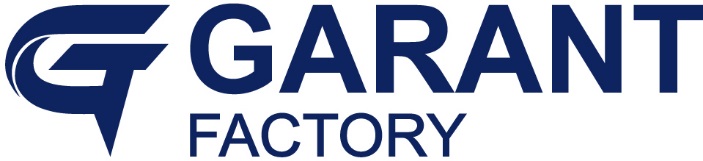 Тягово-сцепное устройствоТСУ G-V044РУКОВОДСТВО ПО ИСПОЛЬЗОВАНИЮ И УСТАНОВКЕООО «Завод Гарант»125413, Россия, г. Москва, ул. Онежская, д. 24www.zavodgarant.com   info@zavodgarant.comтел.: +7(495)798-05-50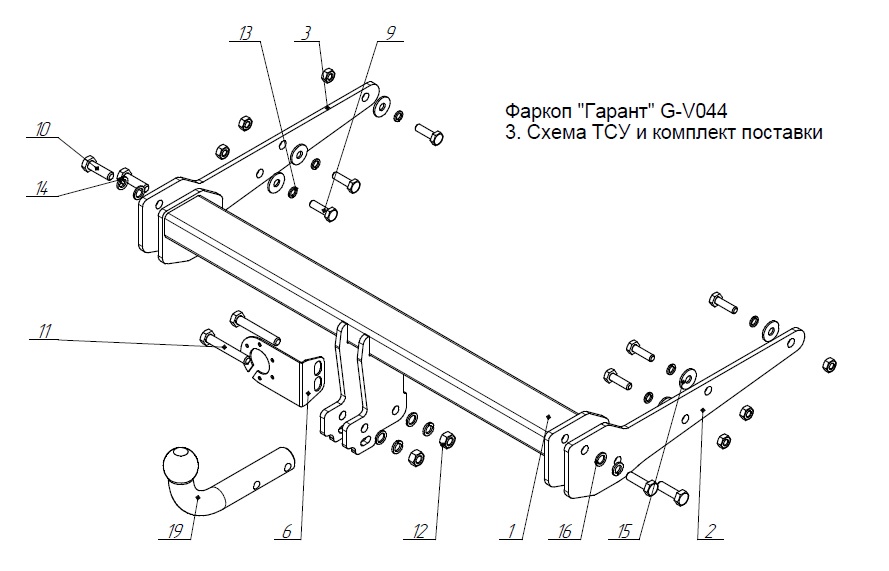 Общие положенияТягово-сцепное устройство (далее ТСУ) арт. G-V044 предназначено для шаровой сцепки транспортного средства и буксируемого прицепа. ТСУ устанавливается на автомобиль Volkswagen Transporter/Caravelle/Multivan T5 фургон, микроавтобус 2003-2015, Volkswagen Transporter/Caravelle/Multivan T6 фургон, микроавтобус 2015- г.выпуска, в т.ч. автомобиль с парктроником.ТСУ спроектировано и произведено согласно требованиям Технического регламента Таможенного союза ТР ТС 018/2011 "О безопасности колесных транспортных средств". Данное изделие соответствует образцам, прошедшим испытания на прочность и требованиям качества по ГОСТ Р ИСО 9001-2015(ISO 9001:2015).Перед монтажом внимательно ознакомьтесь с инструкцией по установке и возможностью применения данного ТСУ на Вашем автомобиле.В связи с постоянным совершенствованием продукции производитель оставляет за собой право вносить изменения, способствующие повышению качества, без уведомления потребителя.Технические характеристикиФаркоп «Гарант» G-V044Комплект поставки и схема ТСУТребования безопасности4.1 Механическое повреждение ТСУ, например, в результате наезда на препятствие, исключает дальнейшее использование ТСУ.4.2 Поврежденный шар сцепной не подлежит ремонту.4.3 Примерно через 1000 км эксплуатации необходимо проверить болты крепления шара сцепного. 4.4 После установки ТСУ осмотрите его на диагностической станции.4.5 Не допускается эксплуатация ТСУ и прицепа без установленной страховочной цепи (троса).4.6 Не допускается внесение несогласованных с заводом-производителем изменений в конструкцию ТСУ.4.7 Рекомендуется производить установку ТСУ квалифицированными специалистами.4.8 Запрещено буксирование прицепа со скоростью более 90 км/ч.4.9 Запрещено буксирование прицепа с полной (максимальной) массой прицепа более 2800 кг.4.10 ТСУ может устанавливаться и эксплуатироваться на автомобиле, имеющем исправное техническое состояние узлов ходовой части, через которые подсоединяется ТСУ.Эти элементы не должны иметь механических повреждений и коррозии.Монтаж ТСУ на автомобиль5.1	Открутите бампер, усилитель бампера, буксировочную проушину, демонтируйте задние фонари и запасное колесо. Усилитель бампера использоваться больше не будет.5.2	Установить в отверстия лонжерона Кронштейн кузова сборный правый/левый поз.2,3 прикрутить с помощью Болт М10x35 без окончательной затяжки.5.3	Установите Балку в сборе поз.1 и прикрутите Болтами М12x40  поз.10 к Кронштейн кузова сборный правый/левый поз.2,3.5.4	Затяните все болты с моментом затяжки согласно таблице.5.5	Установите бампер, задние фонари и запасное колесо в порядке обратном демонтажу.5.6	Закрепите шар сцепной поз.19 и крепление вилки поз.6 болтами М 12х75.5.7	Присоедините электропроводку.Гарантии производителя1. Производитель обязуется заменить неисправный товар в течение 24 месяцев с даты покупки.2. Замена бракованного товара производится по месту покупки или непосредственно у производителя.3. Шаровая сцепка не подлежит гарантийным претензиям:а) если повреждение произошло в результате аварииб) в результате несоблюдения принципов правильной эксплуатации и технического обслуживания4. ТСУ не подлежит гарантийным претензиям:а) если в паспорте не содержится дата продажи, штамп магазина или ОТК завода-производителя, который может служить основанием для рекламации.б) в результате неправильной установки ТСУ.Свидетельство о приемкеТСУ полностью укомплектовано, соответствует технической документации завода-изготовителя и признано годным к эксплуатации.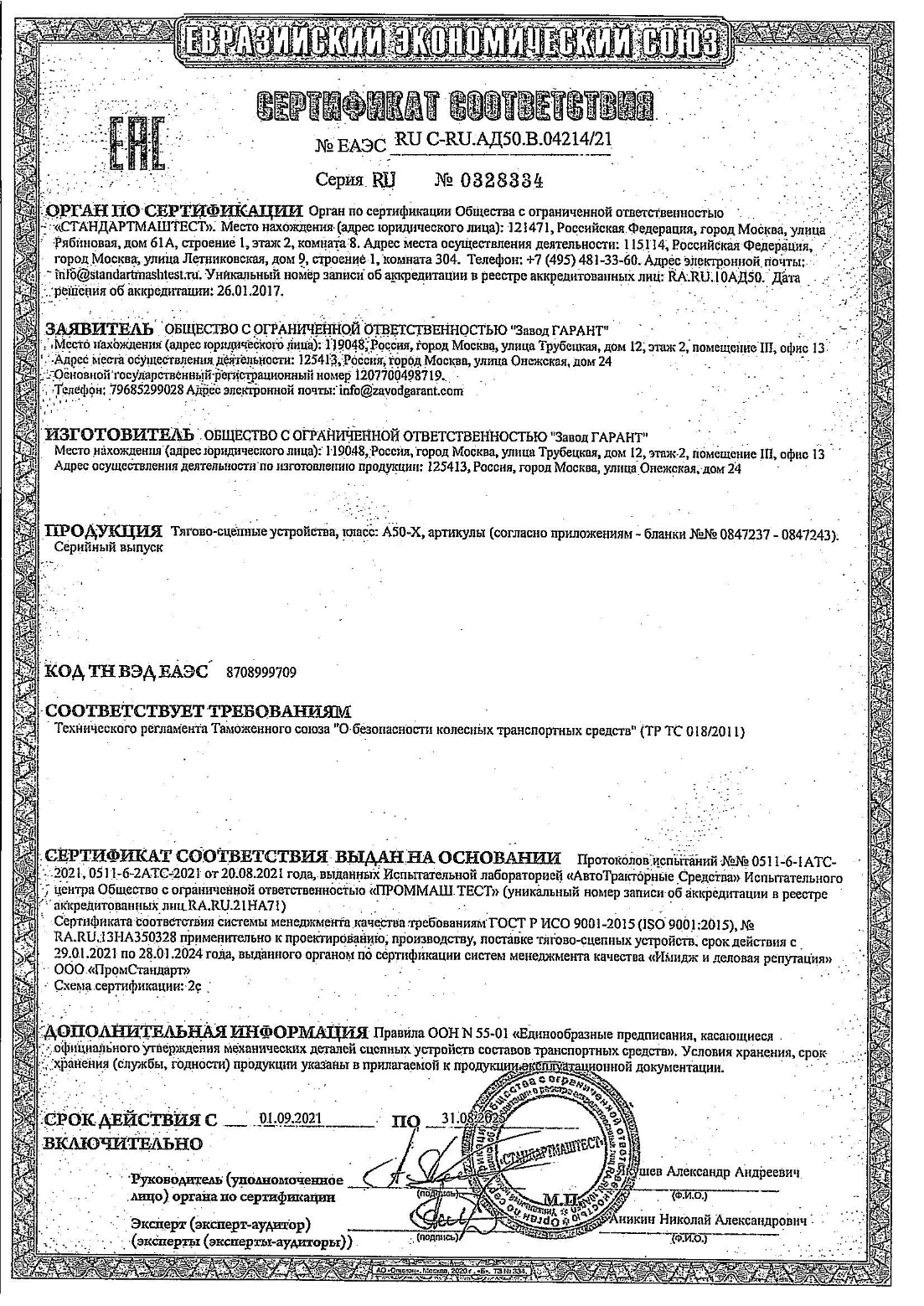 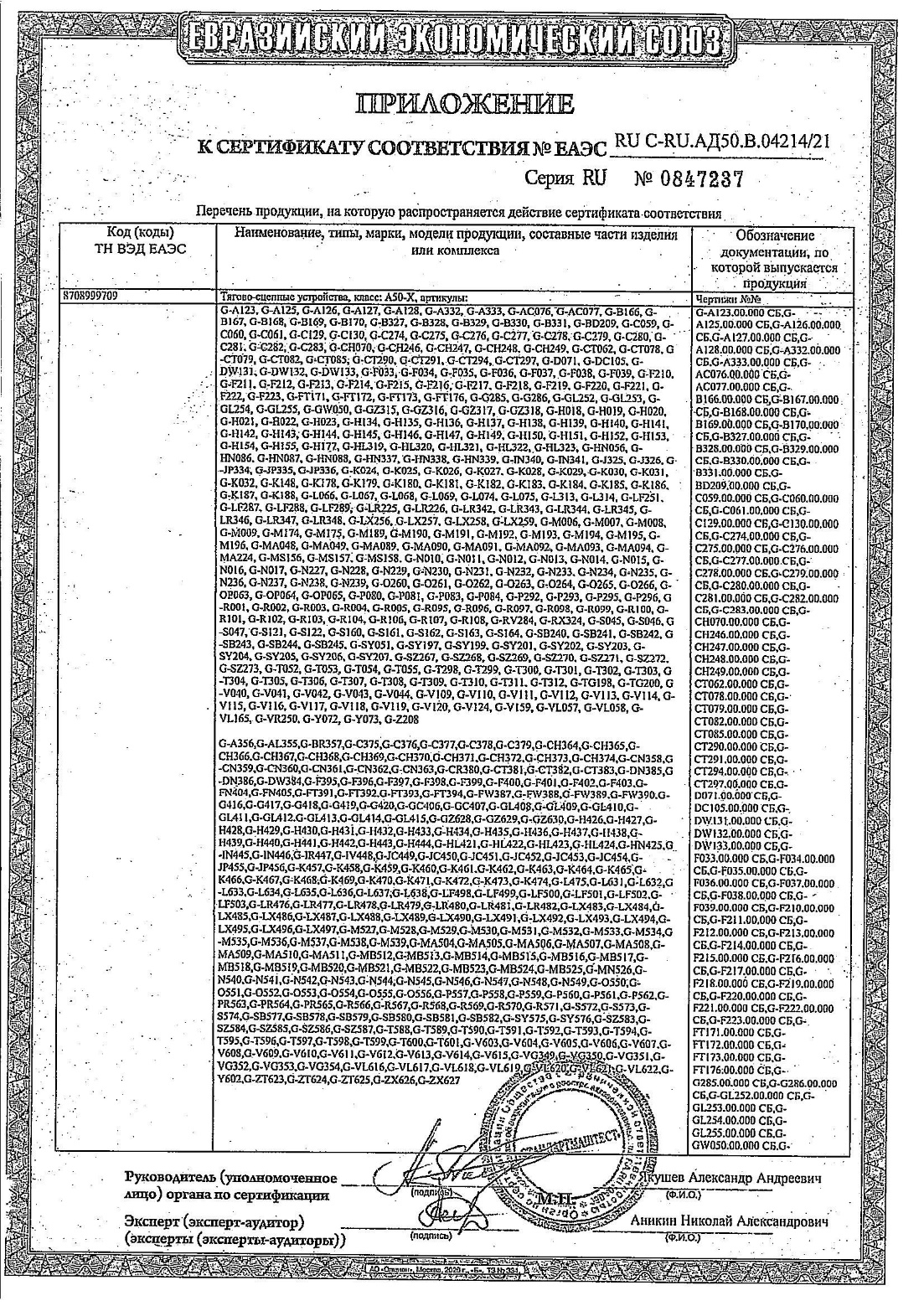 МодельС п/бампераБез п/бампераVolkswagen Transporter/Caravelle/Multivan T5 фургон, микроавтобус 2003-2015даVolkswagen Transporter/Caravelle/Multivan T6 фургон, микроавтобус 2015-да2.1Класс и тип сцепного устройстваА50-Х2.2Диаметр сцепного шара, мм502.3Полная масса буксируемого прицепа, кг28002.4Макс. вертикальная нагрузка на шар, кг1202.5Масса ТСУ, кг14,3±0,3ПозицияНаименованиеКоличество1Балка в сборе12Кронштейн кузова сборный правый13Кронштейн кузова сборный левый16Крепление вилки19Болт М10-6gx35 ГОСТ 7798-70610Болт М12-6gx40 ГОСТ 7798-70411Болт М12-6gx75 ГОСТ 7798-70212Гайка М12-6H ГОСТ 5915-70413Шайба 10Л ГОСТ 6402-70614Шайба 12Л ГОСТ 6402-70615Шайба C 10.37 ГОСТ 6958-78616Шайба C 12.37 ГОСТ 10450-78619Шар сцепной1Моменты затяжки болтов и гаек, НмМоменты затяжки болтов и гаек, НмМоменты затяжки болтов и гаек, НмМоменты затяжки болтов и гаек, НмМ825М14135М1055М16195М1285ДАТА ВЫПУСКА____________ДАТА ПРОДАЖИ_____________ШТАМП ОТКШТАМП МАГАЗИНАДАТА УСТАНОВКИ _____________ДАТА УСТАНОВКИ _____________ШТАМП СЕРВИСНОГО ЦЕНТРАШТАМП СЕРВИСНОГО ЦЕНТРА